 PUBLIC NOTICE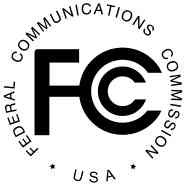         DA 16-462April 28, 2016WIRELESS TELECOMMUNICATIONS BUREAU ANNOUNCES AGENDA FORDISTRIBUTED ANTENNA SYSTEMS (DAS) AND SMALL CELL SOLUTIONS WORKSHOPThe FCC Wireless Telecommunications Bureau, in cooperation with the National Association of Telecommunications Officers and Advisors (NATOA), will host a workshop focusing on distributed antenna systems (DAS) and small cell solutions on Tuesday, May 3, 2016, in the Commission Meeting Room at FCC Headquarters in Washington, DC from 9:00 AM – 4:30 PM EDT.  The FCC will also webcast the workshop on the FCC web page.The workshop will provide an overview of DAS and small cell technologies that augment mobile broadband and wireless services in cities and communities.  We will also discuss successful deployments of DAS and small cell technologies in both outdoor and indoor public spaces, including hospitals, campuses, buildings, business and historical districts, and transit systems.  The workshop aims to inform municipal leaders, planners, hospital and campus administrators, building owners, transit and transportation authorities and interested members of the public how DAS and small cell technologies provide benefits and economic opportunities by expanding mobile broadband, augmenting wireless data coverage, and aiding first responders inside buildings.  TENTATIVE AGENDA9:00 AM	Opening Remarks  Tom Wheeler 	Chairman, FCC Jon Wilkins	Chief, Wireless Telecommunications Bureau, FCCJodie Miller	President, NATOA; Executive Director, Northern Dakota County Cable Commission and Town Square Television9:15 AM	Legal BackgroundJeffrey Steinberg, Deputy Chief, Competition and Infrastructure Policy Division, WTB, FCC  9:30 AM   Welcoming Remarks 		Michael O’Rielly, Commissioner, FCC 10:00 AM	DAS/Small Cell Overview: Business and Technology   		Allen Dixon, Chairman, PCIA HETNET Forum Mike Hughes, Director of Engineering, Crown Castle DAS, LLC Troy Suddith, Director of Engineering, Corning Optical CommunicationsArt King, Director of Enterprise Services, Spider Cloud Wireless, LLC Joseph Pedziwiatr, Head of Small Cell Architecture, Nokia – USModerators:Jodie Miller, President, NATOASaurbh Chhabra, Engineer, Wireless Telecommunications Bureau, FCC11:15 AM	Deployment and Uses of DAS / Small Cell Technology Medical Center:  DAS/Small Cell in the medical environmentArnold Kim, Chief Operating Officer, Advanced RF Technologies, Inc.   Public Safety:  DAS/Small Cell solutions for legacy two way public safety radios; new fire code ordinances for buildings; and interoperabilityChief Allen Perdue (Ret.), Executive Director, Safe Building Coalition Mike Collado, Vice President of Marketing, SOLID AmericasSubway Tunnel Systems:  Design, smartphone use, and security Joe Mullin, Chief Technical Officer, InSite Wireless, LLC Campus: Kirkwood Community College, Cedar Rapids, Iowa – DAS Solution in a community college environment with hotel managementMark Zuber, Head of Information Telecommunications, Kirkwood Community College, Cedar 	Rapids, IowaGary Mayer, Integrator, All Systems InstallersSummary of In Building:   Pinder Chauhan, Director, Global Technical Support Service, CommScope, LLCNate Fuentes, Manager, Business Development, CommScope, LLC 		Moderators:  Saurbh Chhabra, Engineer, Wireless Telecommunications Bureau, FCCDan Abeyta, Assistant Chief, Competition and Infrastructure Policy Division, WTB, FCC 		12:30 – 1:00 PM 	Lunch Break1:00 PM	Lunchtime Presentation: Women in Wireless Engineering Pinder Chauhan, Director, Global Technical Support Service, CommScope, LLC.1:20 PM	Lunchtime Remarks 		Mignon Clyburn, Commissioner, FCC1:30 PM	Super Bowl 2016 Case Study Miguel Gamiño Jr., City CIO and Executive Director of the Department of Technology, San Francisco, CA; FCC Intergovernmental Advisory Committee MemberOmar Masry, City Planner, San Francisco, CARobert Erickson, VP Network Engineering and Implementation, ExteNet DAS Systems, Inc.Moderators:  Mike Lynch, President Elect, NATOA; Director, Cable & Web Services/IT, Boston, MAChad Breckinridge, Associate Chief, Wireless Telecommunications Bureau, FCC		2:15 PM	Presentation 			Ron Nirenberg, City Councilman, San Antonio, Texas; FCC Intergovernmental Advisory 			Committee Member3:00 PM	Boston, Massachusetts Case StudyMike Lynch, President Elect, NATOA; Director, Cable & Web Services/IT, Boston, MAAlex Gamota, Vice President of Real Estate, American Tower CorporationLiz Hill, State and Local Representative, American Tower CorporationModerators: Jodie Miller, President, NATOAJeffrey Steinberg, Deputy Chief, Competition and Infrastructure Policy Division, WTB, FCC 3:15 PM	Philadelphia, Pennsylvania Case Study: Papal Visit Michael Kane, Project Manager/Construction & Implementation, Crown Castle DAS, LLC Kirk Wampler, National Director, Network Real Estate/Permitting, Crown Castle DAS,LLC Christopher Palmer, Director of Operations and Landscape Management, Philadelphia Parks and 	Recreation, Philadelphia, PA Richard J. Montanez, Traffic Engineering Division, Philadelphia, PA Moderators: Steve Traylor, Executive Director, NATOA Dan Abeyta, Assistant Chief, Competition and Infrastructure Policy Division, WTB, FCC 4:00 PM	Final Panel Mike Hughes, Director of Engineering, Crown Castle, LLC Mike Lynch, President Elect, NATOAJeffrey Steinberg, Deputy Chief, Competition and Infrastructure Policy Division, WTB, FCC Attendance. This workshop is open to the public.  All interested attendees are requested to arrive promptly.  In-person and webcast attendees are encouraged to pre-register but are not required to do so.  Please send an e-mail to Maira.Delao@fcc.gov to pre-register. Webcast. The FCC will live stream the workshop on its website.  To view the workshop live, please go to www.fcc.gov/live the day of the workshop.  Viewers may submit questions by e-mail to livequestions@fcc.gov.Accessibility Information. To request information in accessible formats (computer diskettes, large print, audio recording, and Braille), send an e-mail to fcc504@fcc.gov or call the FCC’s Consumer and Governmental Affairs Bureau at (202) 418-0530 (voice), (202) 418-0432 (TTY).  This document can also be downloaded in Word and Portable Document Format (PDF) at: http://www.fcc.gov.  If you have any questions, please contactDan Abeyta, Wireless Telecommunications Bureau at (202) 418-1538 or by e-mail: Dan.Abeyta@fcc.gov. -FCC-For more news and information about the Federal Communications Commission, please visit: www.fcc.govFederal Communications Commission445 12th St., S.W.Washington, D.C. 20554News Media Information (202) 418-0500Internet: http://www.fcc.govTTY: (888) 835-5322